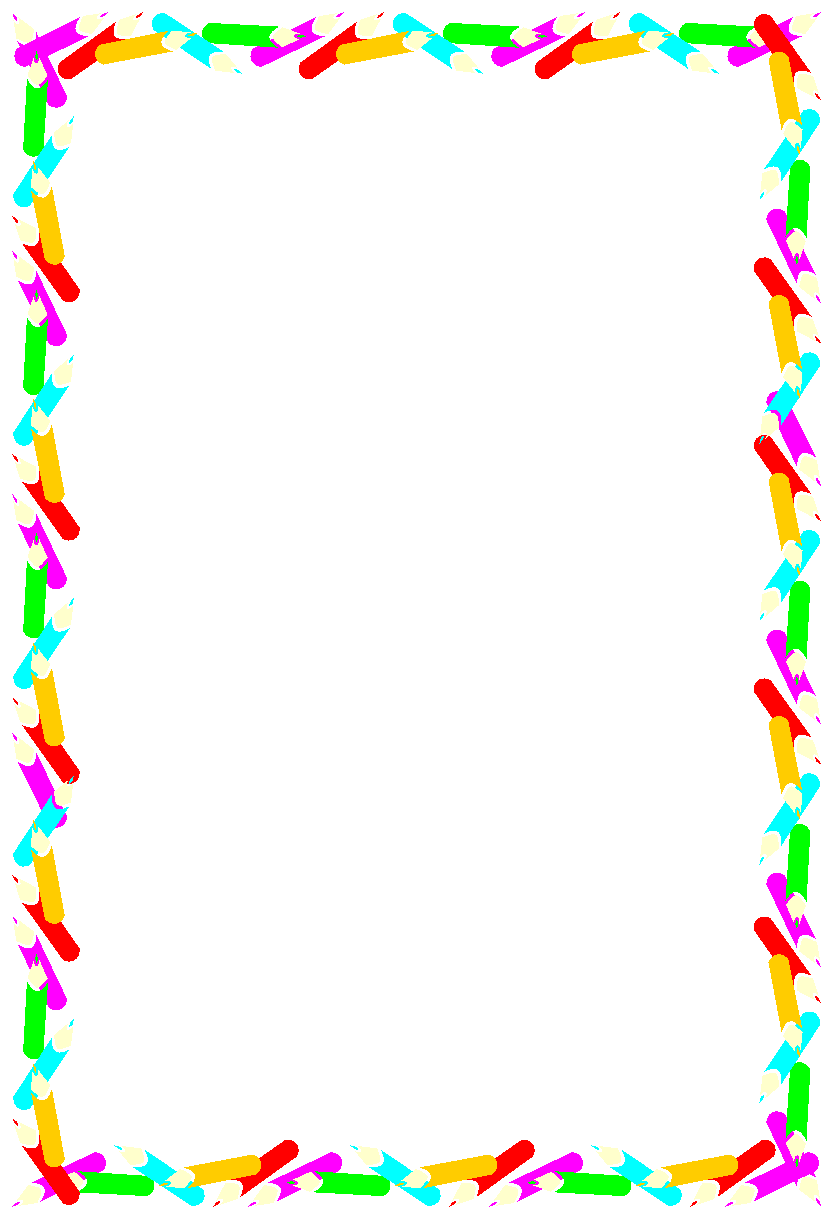         Помещение средней группы находится на 2 этаже двухэтажного здания и состоит из групповой комнаты, раздевалки, санузлов и мойки для посуды. Общие данные:    Возрастная группа: 4-5 лет    Количество воспитанников: 20 (10-мальчиков, 10-девочек).В групповой комнате в соответствии с режимом дня проходят: -утренняя гимнастика;-самостоятельная детская деятельность;-НОД;   -культурно-досуговая деятельность;-индивидуальная работа с детьми;-организованная игровая деятельность детей во 2-й половине дня:          -развивающие образовательные ситуации в режимных моментах; -приём пищи;-дневной сон.Режим дня (на тёплый период) для детей средней группы (4-5 лет)Режим дня (на холодный период) для детей средней группы (4-5 лет) Расписание непосредственно – образовательнойдеятельности в средней группе на 2021 – 2022 учебный годСанитарно-гигиенические требования к групповой комнате, раздевалке, туалетным помещениям и мойке согласно СанПин (3.1/2.4.3598-20, 2.3/2.4.3590-20, 2.4.3648-20, 2.4.1.3049-13):оборудована системой отопления в соответствии с требованиями, предъявляемыми к отоплению;конструкция окон (4 штуки-групповая комната, 3 штуки-раздевалка) обеспечивает возможность проведения проветривания помещения в отсутствии детей в любое время года по графику. Соблюдается температурный режим 18° при относительной влажности 40 - 60%, температурные перепады в пределах (2-3°);система общего освещения помещения групповой комнаты обеспечивается потолочными светильниками (5 штук) со светодиодными лампами и раздевалки-люминесцентные лампы (2 штуки);ковровое покрытие ежедневно очищается с использованием пылесоса. Ковровое покрытие не реже одного раза в месяц подвергается влажной обработке;помещение подлежит ежедневной влажной уборке с применением моющих и дезинфицирующих средств. Линолеум протирается 2 раза в день. Генеральная уборка - один раз в неделю;оборудование, инвентарь, игрушки ежедневно обрабатываются с использованием дезинфицирующих средств и мыльно-содового раствора;для дезинфекции воздушной и поверхностной среды помещение оборудовано прибором Облучателем-рециркулятором медицинским «Armed», модель СН211-115, бактерицидный облучатель «Солнышко» № 2;8.столы в группе установлены в 2 ряда: (параллельно друг другу) расстояние от наружной стены до первого ряда столов 0,6 - 0,7 м (ростовые показатели столов 1 (460 мм) и 0 (400 мм), стульев 1 (260мм) и 0 (220 мм).  Столы в групповом помещении промываются горячей водой с моющим средством до и после каждого приема пищи; 10. воспитатель постоянно следит за правильностью посадки воспитанников за столами;  11.между НОД установлены перерывы не менее 10 минут; 12.групповая комната оборудована автоматической системой пожарной сигнализации;  13.двери-2 штуки (1-в моечную, 2-эвакуационная). Эвакуационный выход открываются по направлению выхода из групповой комнаты;  14.смена постельного белья и полотенц – по мере загрязнения, но не реже 1 раза в неделю. Постельные принадлежности маркируются у ножного края;15.туалетные помещения разделены на умывальную зону и зону санитарных узлов: умывальников – 4 шт., унитазов – 4 шт; 16.для проведения гигиенических процедур установлен душевой поддон; 17. в групповой комнате установлен телевизор на расстоянии от ближайшего места просмотра до экрана 2 метра.Перечень оборудования раздевалки средней группы: 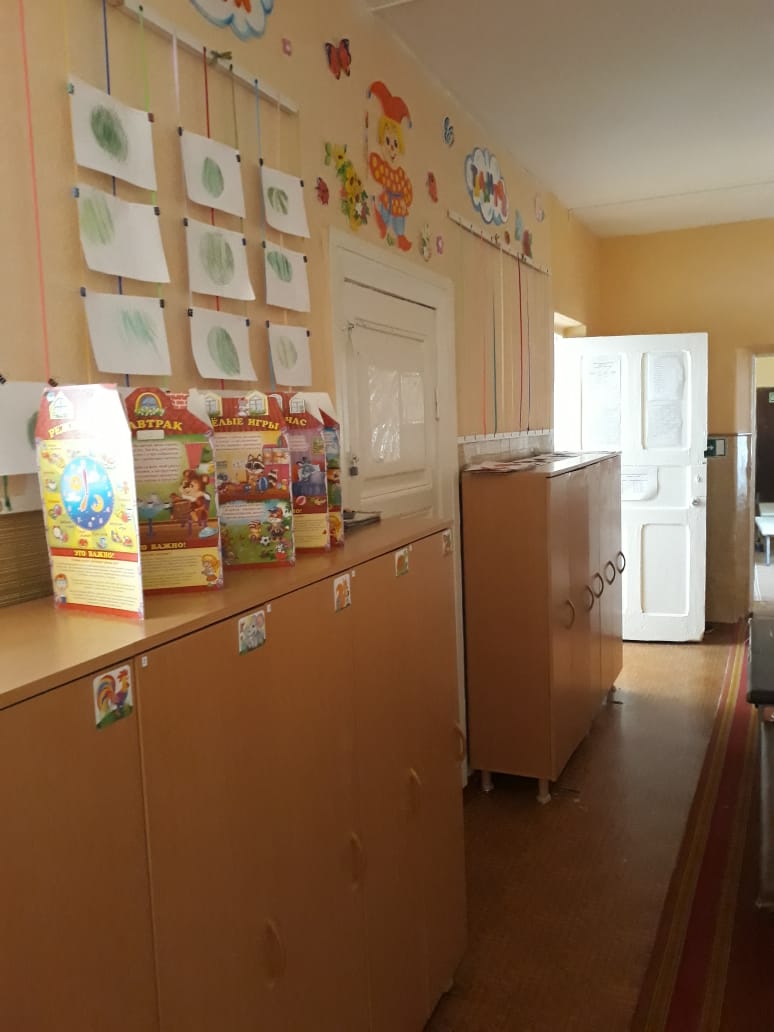 Перечень оборудования групповой комнаты: Техническое оборудование группового помещения.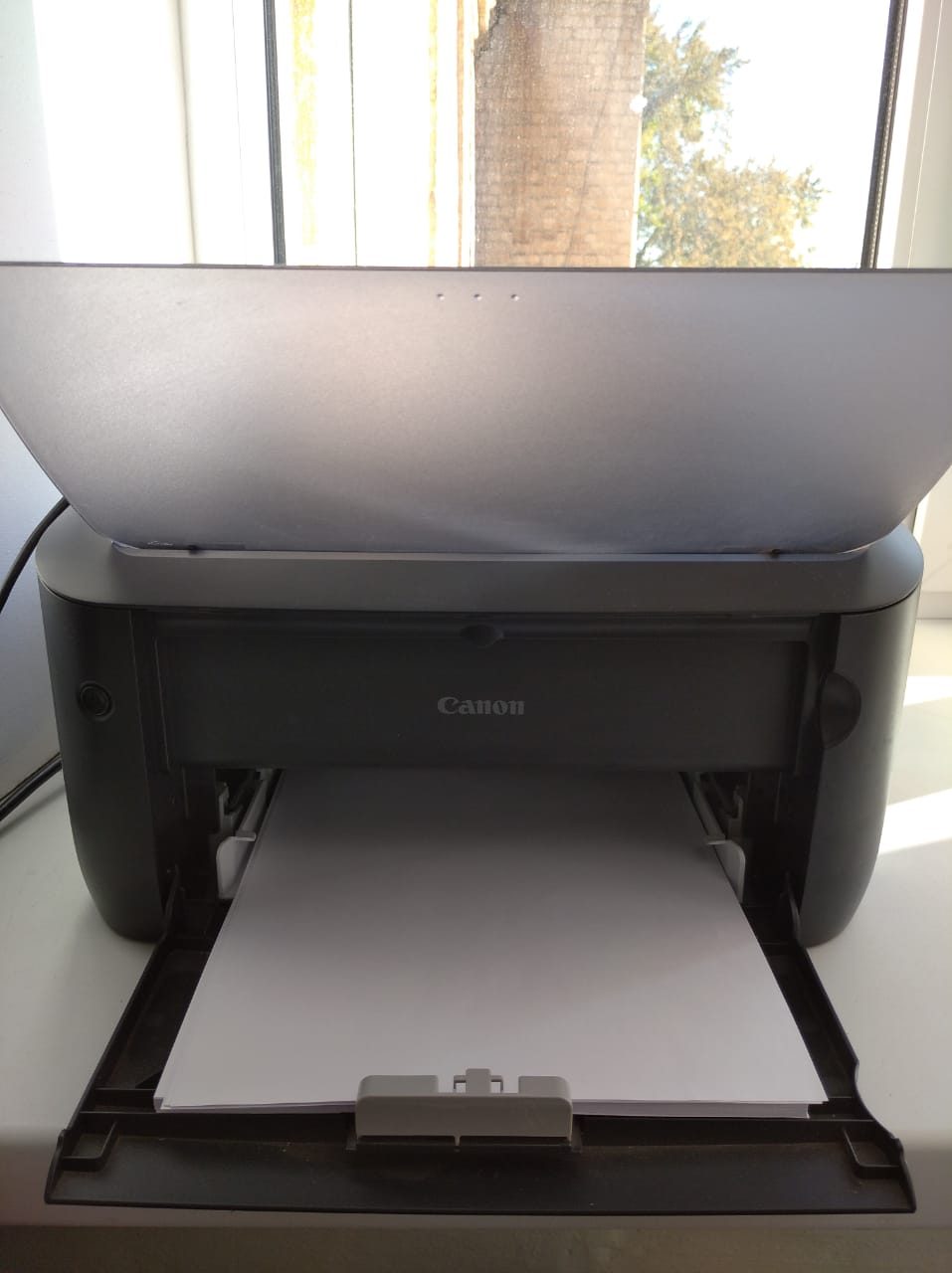 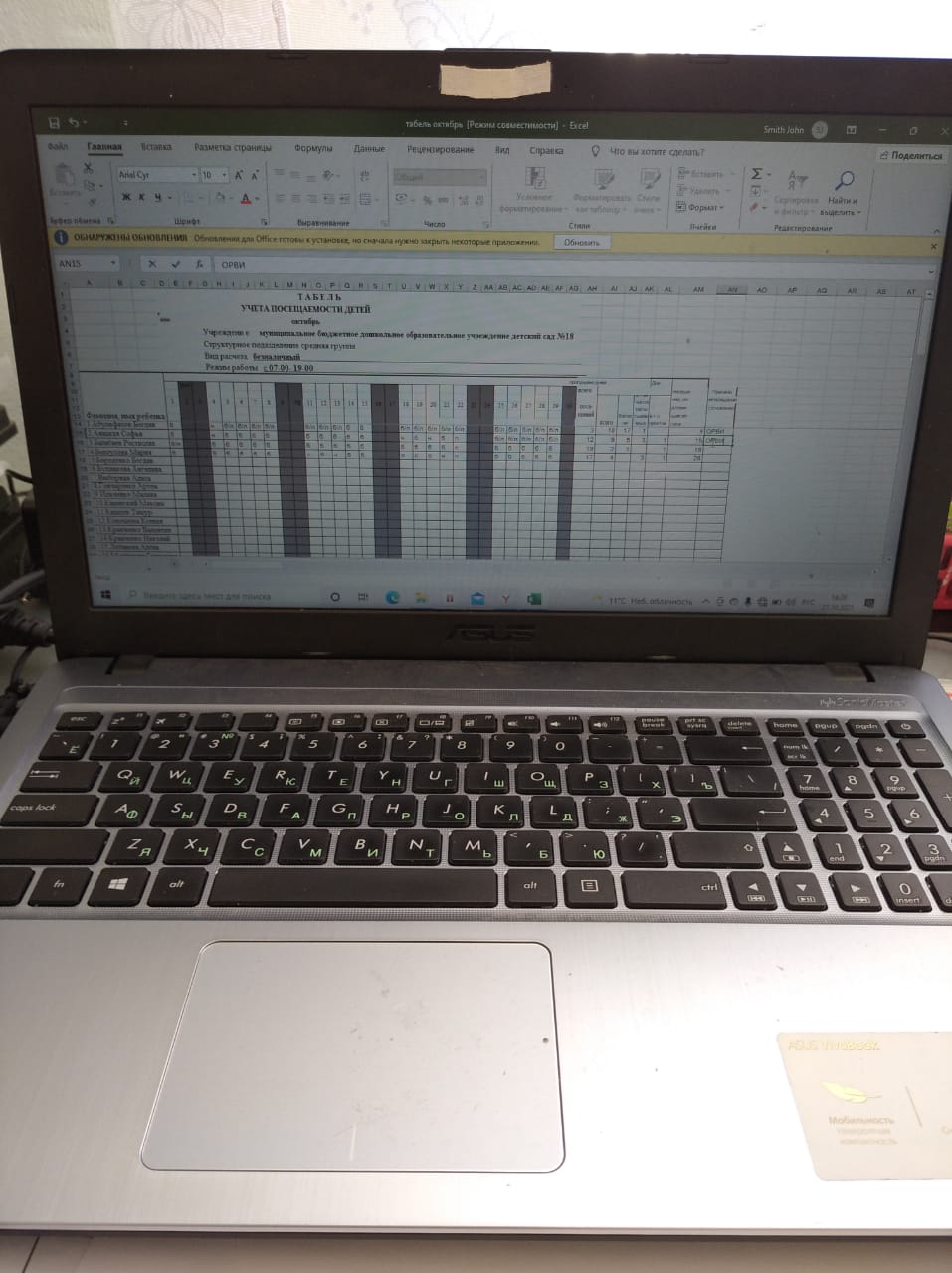 Развивающая предметно-пространственная среда группы содержательно-насыщенна, трансформируема, полифункциональна, вариативна, доступна и безопасна. Насыщенность среды соответствует возрастным возможностям детей и содержанию рабочей программы. Образовательное пространство оснащено средствами обучения и воспитания, соответствующими материалами, в том числе игровым, оздоровительным оборудованием, инвентарем.  Организация образовательного пространства и разнообразие материалов, оборудования и инвентаря обеспечивает:   - игровую, познавательную, исследовательскую и творческую активность всех воспитанников, экспериментирование с доступными детям материалами;     - развитие крупной и мелкой моторики; - эмоциональное благополучие детей во взаимодействии с предметно-пространственным окружением;   - возможность самовыражения детей.Трансформируемость пространства предполагает возможность изменений предметно-пространственной среды в зависимости от образовательной ситуации, в том числе от меняющихся интересов и возможностей детей.Полифункциональность материалов предполагает: возможность разнообразного использования различных составляющих предметной среды;наличие в группе полифункциональных (не обладающих жестко закрепленным способом употребления) предметов, в том числе природных материалов, пригодных для использования в разных видах детской активности (в том числе в качестве предметов-заместителей в детской игре).Вариативность среды предполагает наличие в группе различных пространств (для игры, конструирования и пр.), а также разнообразных материалов, игр, игрушек и оборудования, обеспечивающих свободный выбор детей; периодическую сменяемость игрового материала, появление новых предметов, стимулирующих игровую, двигательную, познавательную и исследовательскую активность детей.Доступность среды. Свободный доступ детей, в том числе детей с ограниченными возможностями здоровья, к играм, игрушкам, материалам, пособиям, обеспечивающим все основные виды детской активности; исправность и сохранность материалов и оборудования.Безопасность предметно-пространственной среды предполагает соответствие всех ее элементов требованиям по обеспечению надежности и безопасности их использования.Обеспеченность развивающими играми, материалами и оборудованием: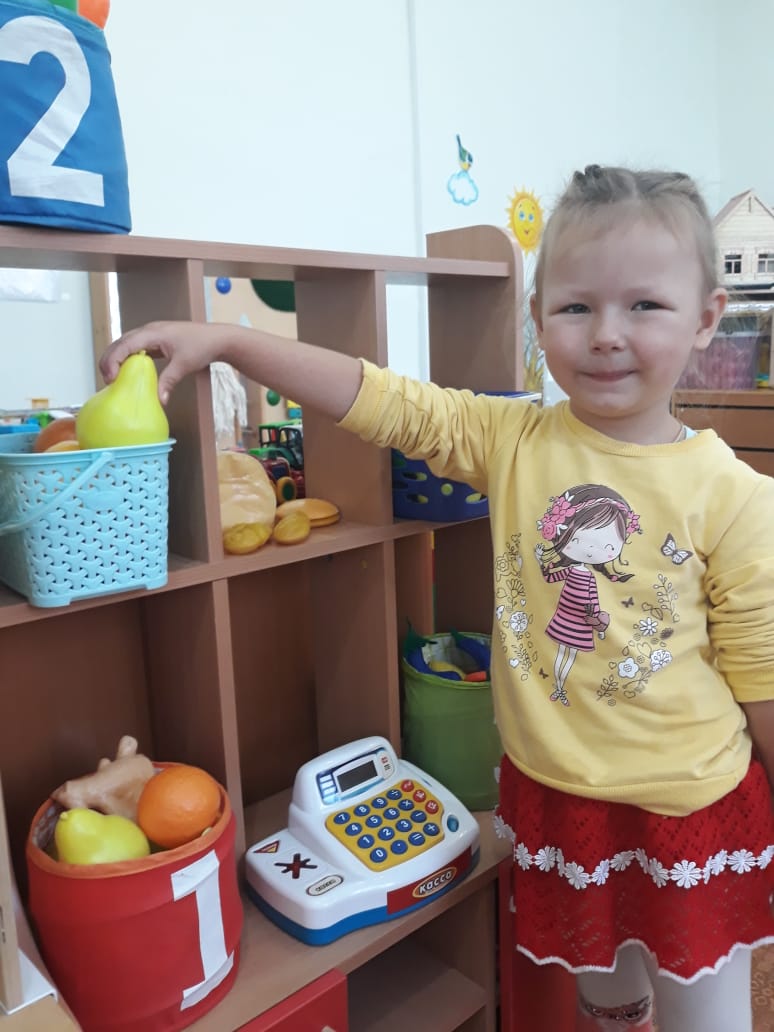 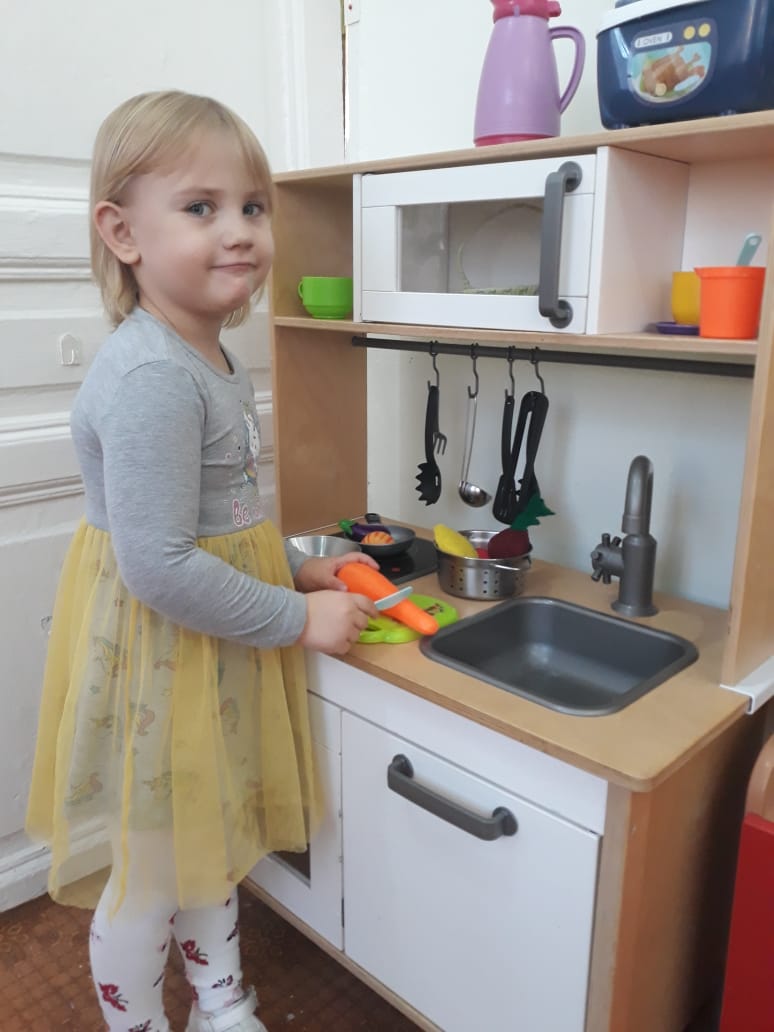 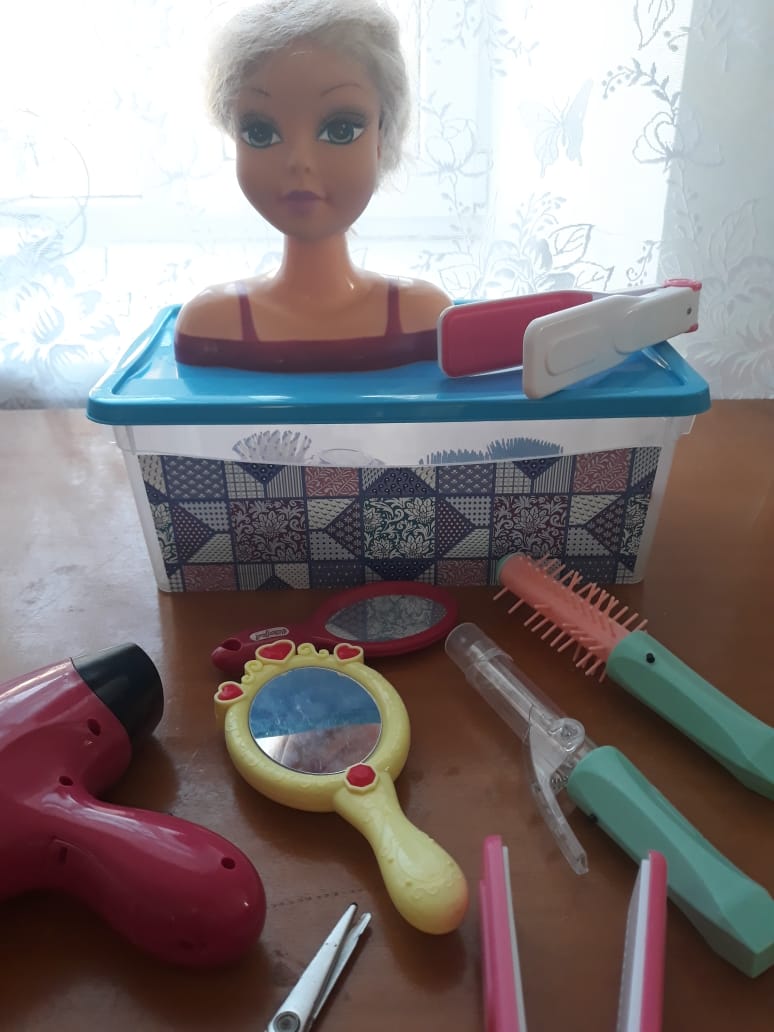 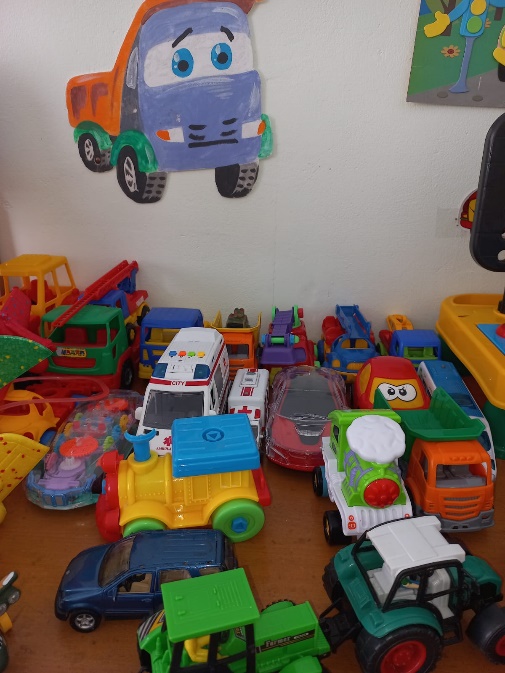 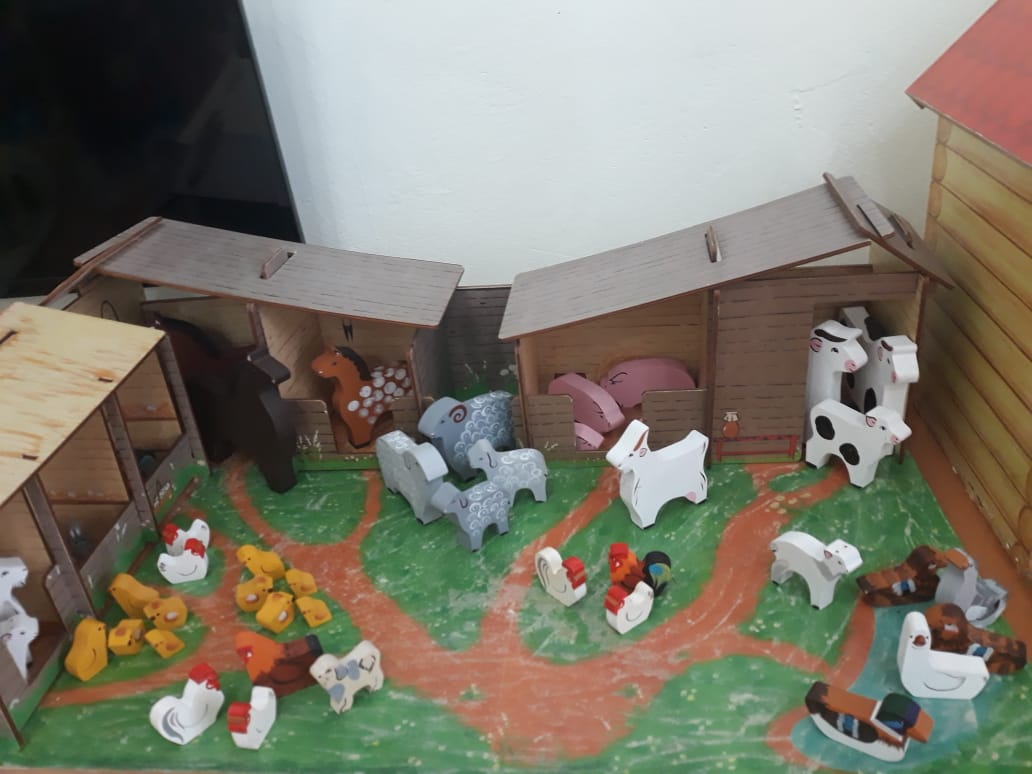 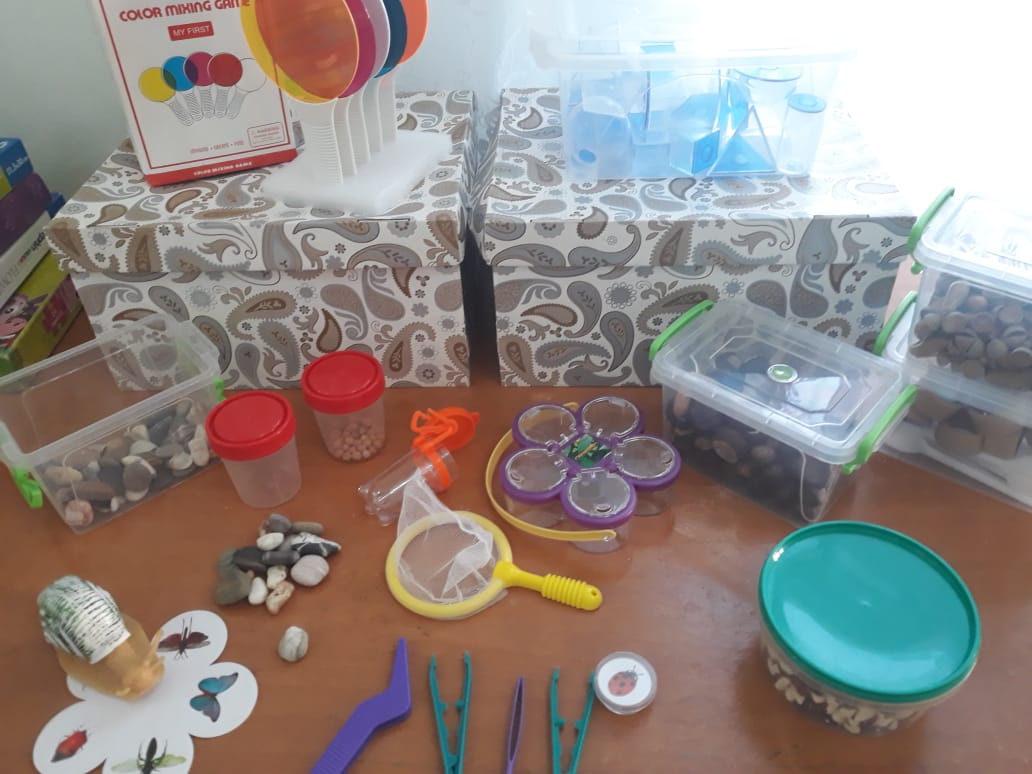 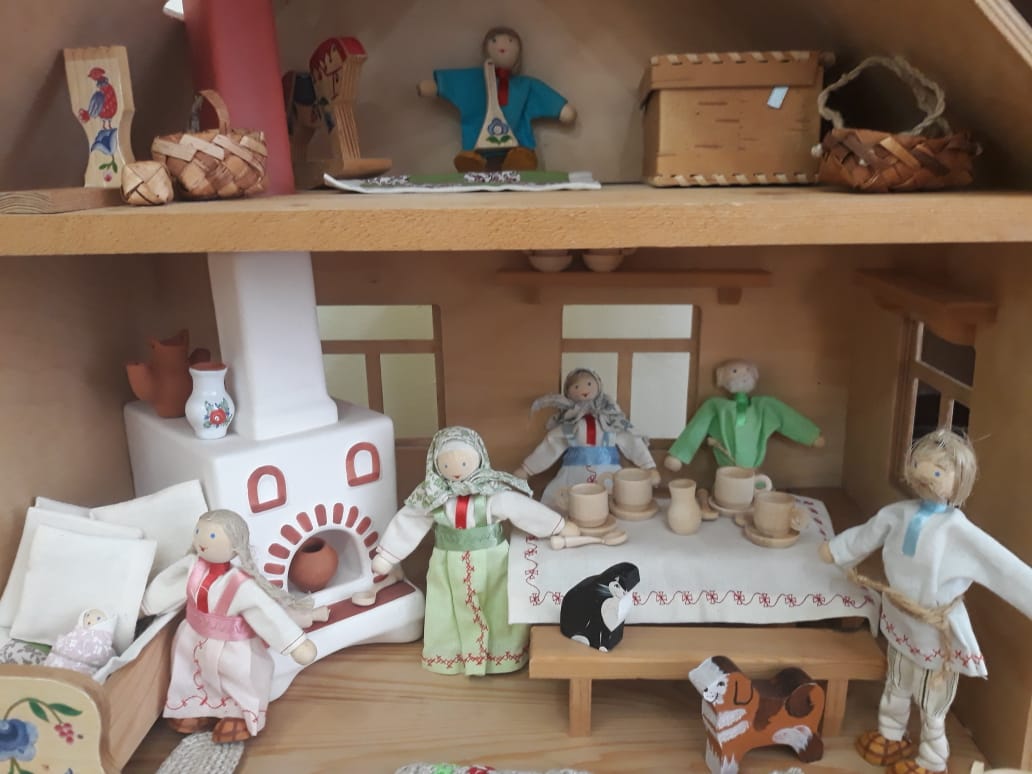 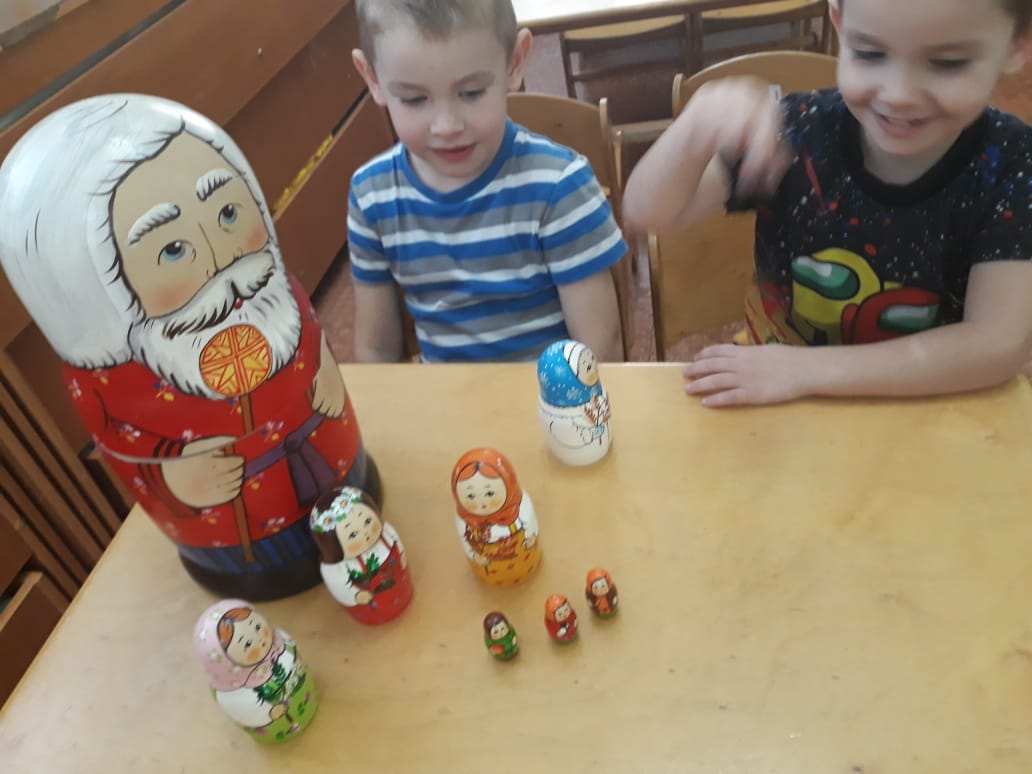 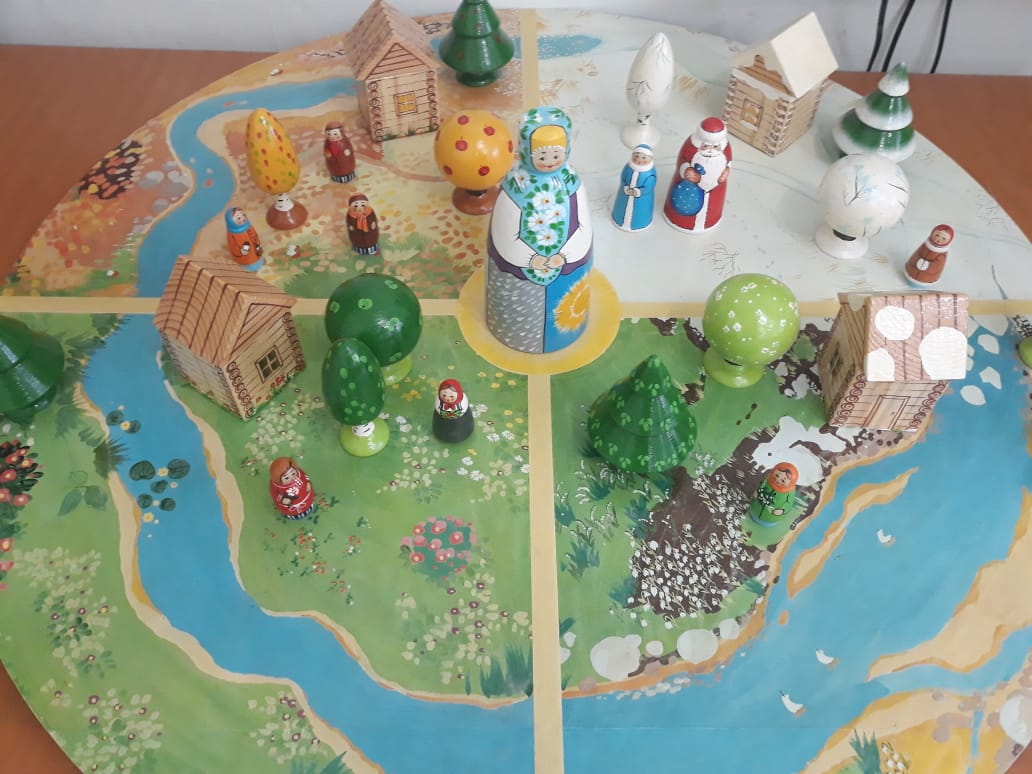 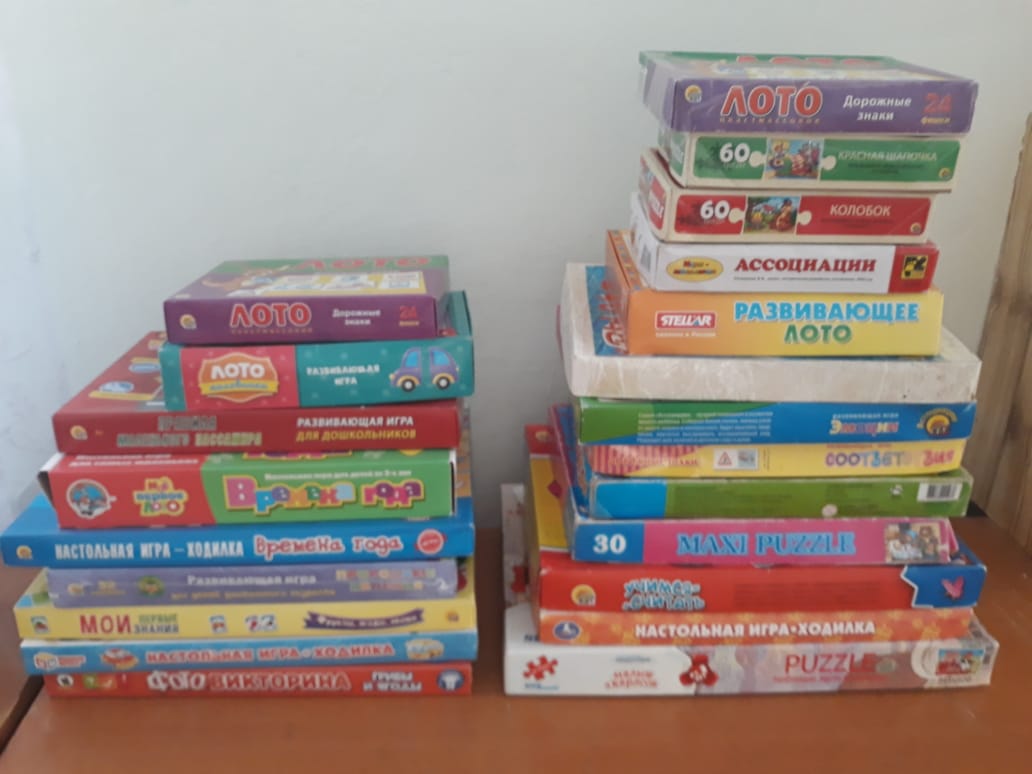 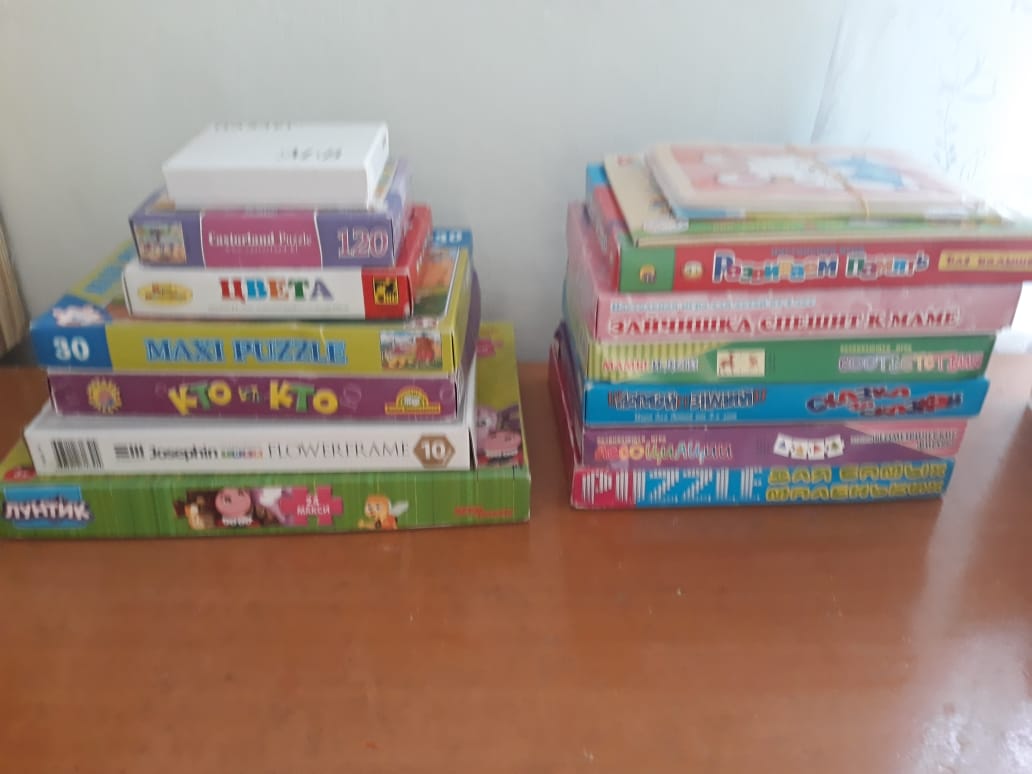 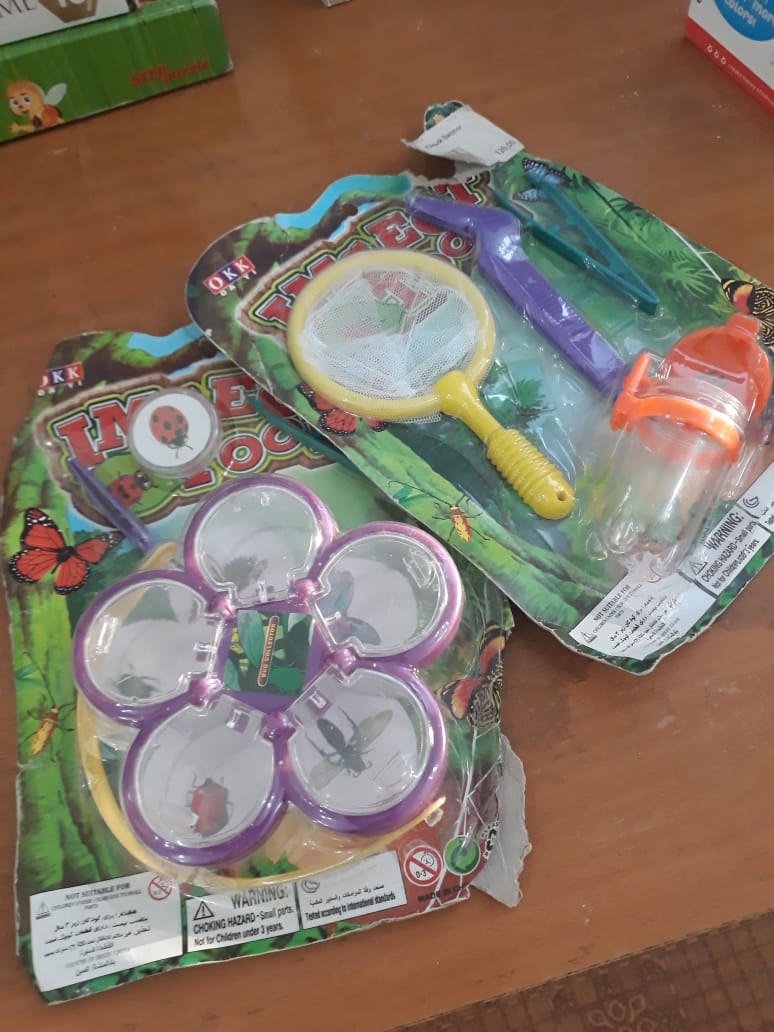 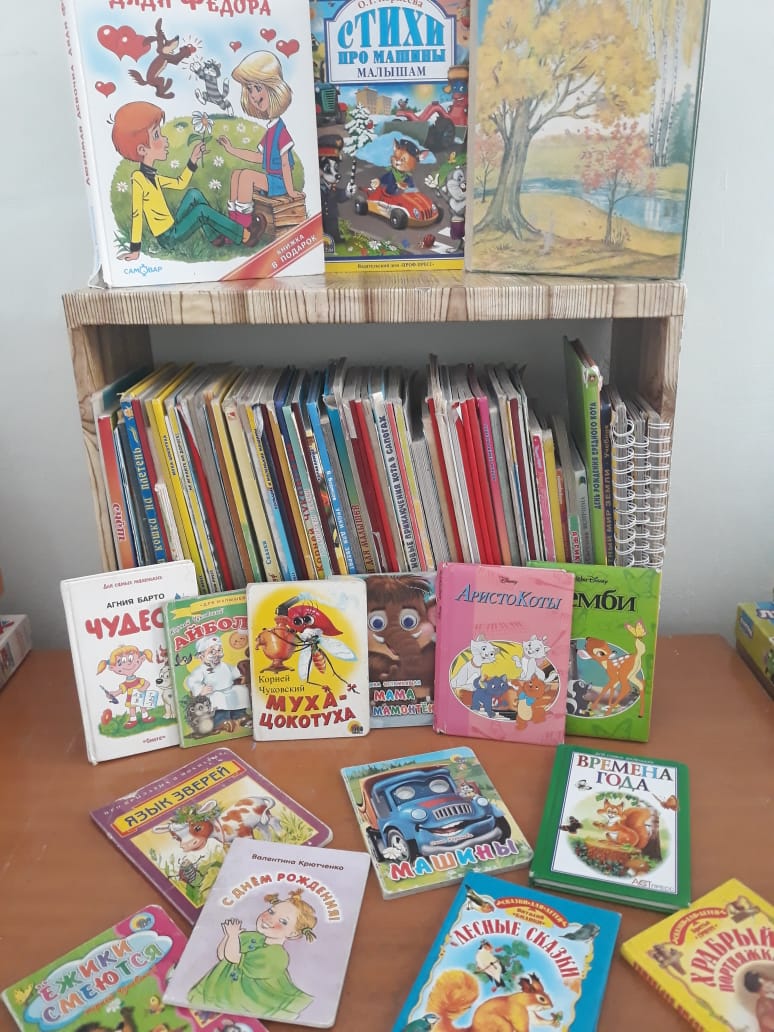 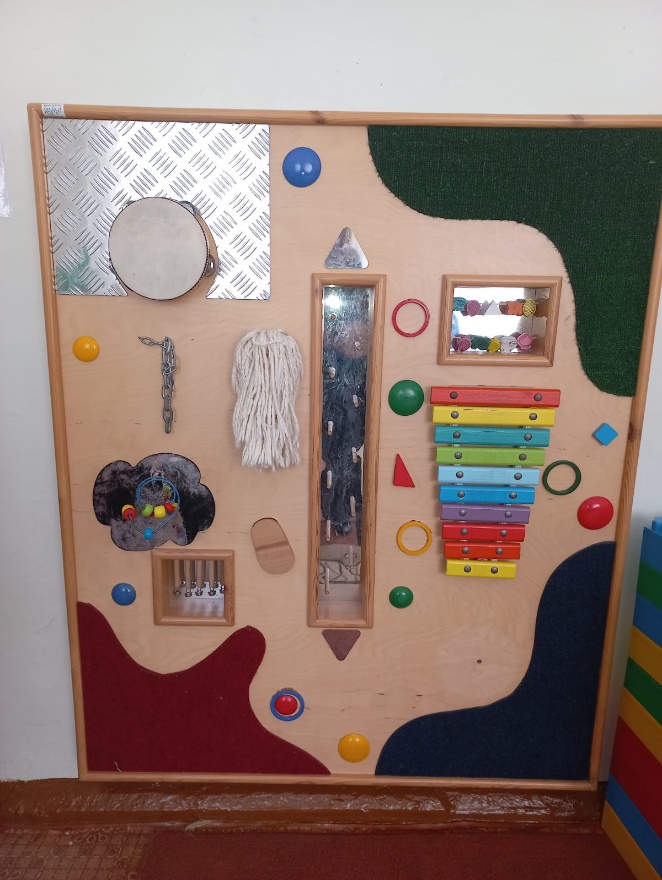 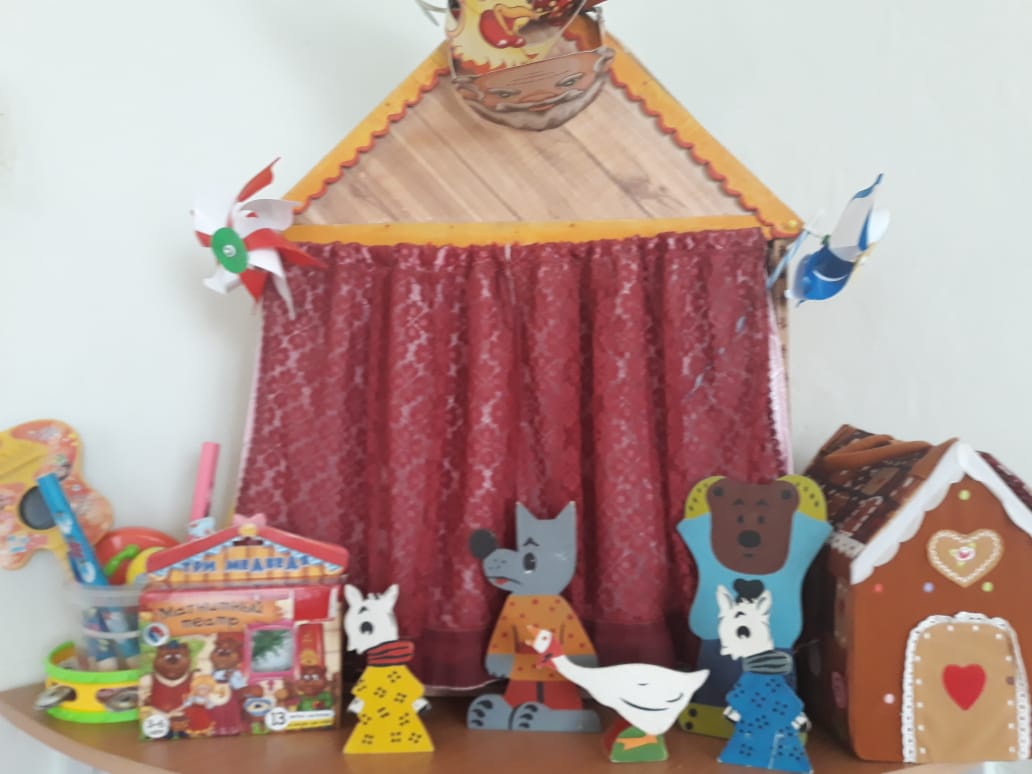 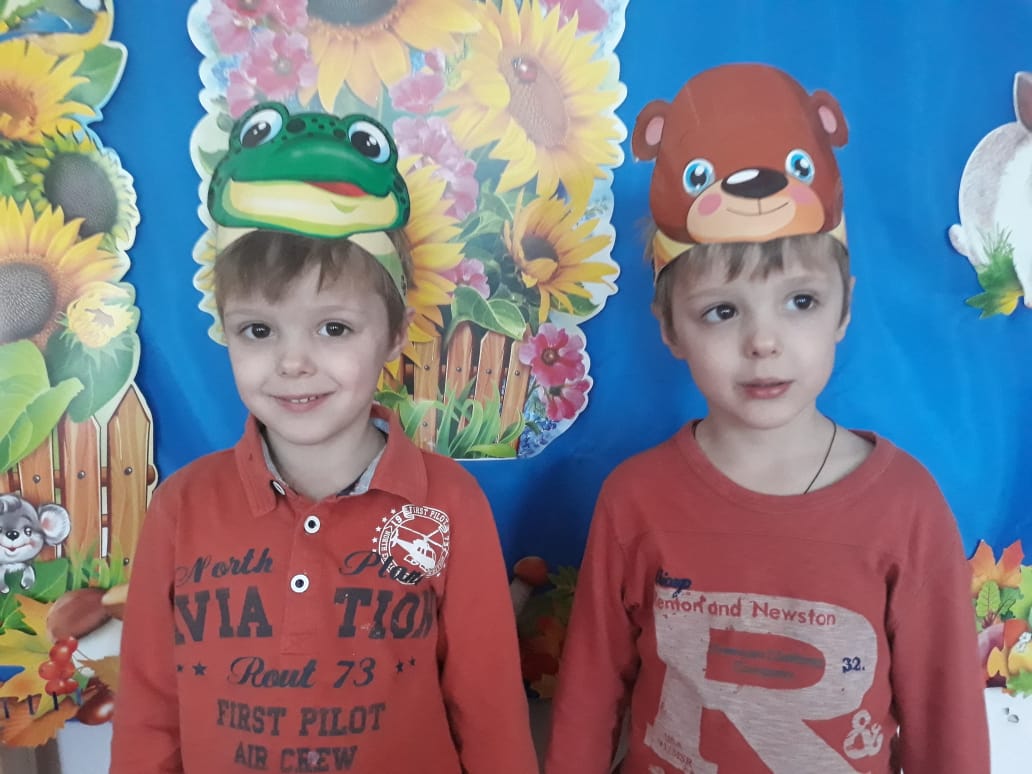 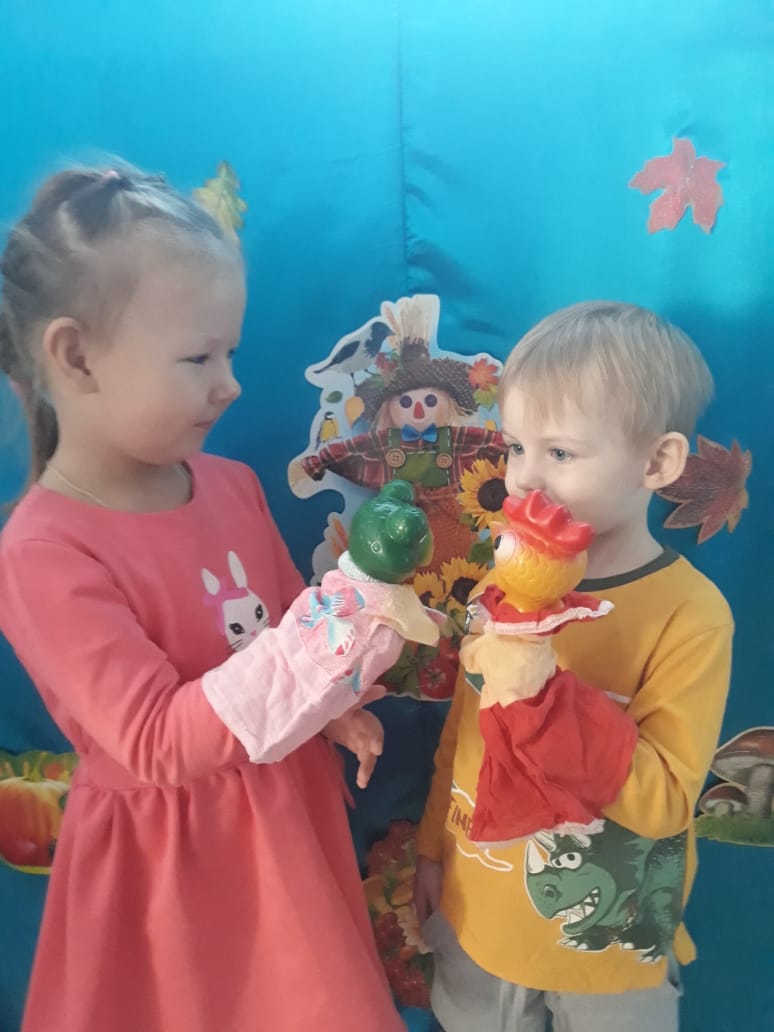 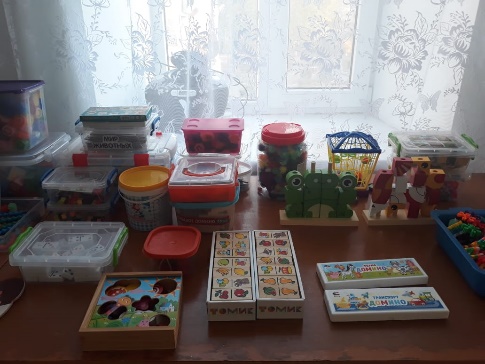 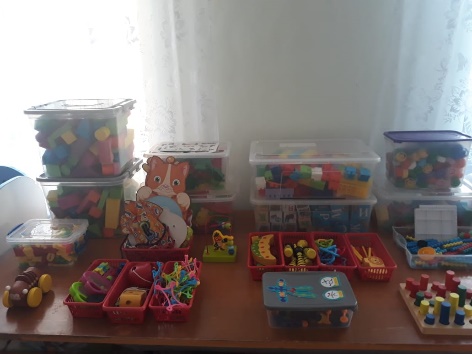 Программно-методическое обеспечениеПлан развития группы:1.Изготовить нестандартное оборудование по физическому развитию.2.Приобрести игры для речевого развития.3. Пополнить центр науки и естествознания материалом дляэкспериментированияВремяВид деятельности7.00-8.00Прием (группа/участок), самостоятельная детская деятельность, сбор информации от родителей о состоянии здоровья детей.8.00-8.10Утренняя гимнастика.8.10-8.30Гигиенические процедуры, подготовка к завтраку, самостоятельная детская деятельность.8.30-9.00Завтрак9.00-10.00Подготовка к прогулке, прогулка (совместная деятельность педагога с детьми- игровая, продуктивно-исследовательская деятельность и др.).10.00-10.15Гигиенические процедуры. Второй завтрак.10.15-12.15Подготовка к прогулке, прогулка (совместная деятельность педагога с детьми- игровая, продуктивно-исследовательская деятельность и др.).12.15-12.30Возвращение с прогулки, гигиенические процедуры.Самостоятельные игры детей. Подготовка к обеду. 12.30-12.50Обед.12.50-13.00Гигиенические процедуры, подготовка ко сну.13.00-15.30Дневной сон15.30-16.00Постепенный подъем, гигиенические процедуры.Самостоятельная деятельность детей.16.00-16.30Уплотненный полдник16.30-19.00Подготовка к прогулке. Прогулка (совместная деятельность педагога с детьми- игровая).    Уход детей домой.ВремяВид деятельности7.00-8.00Приём (группа/участок), индивидуальная работа с детьми,самостоятельная детская деятельность, сбор информации от родителей о здоровье детей.8.00-8.08Утренняя гимнастика.8.08-8.30Самостоятельная деятельность детей. Гигиенические процедуры, подготовка к завтраку.8.30-8.55Завтрак.9.00-9.20Непрерывная образовательная деятельность (занятие № 1).9.20-9.30Перерыв между занятиями (малоподвижные игры и др.).9.30-9.50Непрерывная образовательная деятельность (занятие № 2).9.50-10.00Самостоятельная деятельность детей. Подготовка ко второму завтраку. Гигиенические процедуры. 10.00-10.10Второй завтрак.10.10-12.10Подготовка к прогулке, прогулка (игры, наблюдения, индивидуальная работа и др.). Возвращение с прогулки.12.10-12.30Гигиенические процедуры, подготовка к обеду.12.30-13.00Обед. Гигиенические процедуры, подготовка ко сну.13.00-15.00Дневной сон15.00-15.30Постепенный подъём. Гимнастика пробуждения, гигиенические процедуры. Подготовка к уплотнённому полднику.15.30-15.50Уплотнённый полдник15.50-17.00Игры, досуги, совместная деятельность детей, самостоятельная деятельность детей.Чтение художественной литературы. Подготовка к прогулке.17.00-19.00Подготовка к прогулке. Прогулка. Индивидуальная работа с детьми. Самостоятельная деятельность детей (группа/участок). Уход детей домой.Понедельник9:00 – 9:20Речевое развитие.Понедельник9:30 – 9:50Художественно – эстетическое развитие (музыкальное развитие).Вторник9:00 – 9:20Познавательное развитие (ФЭМП).Вторник9:40 – 10:00Физическое развитие.Среда9:00 – 9:20Художественно – эстетическое развитие (рисование).Среда9:30 – 9:50Художественно – эстетическоеразвитие (музыкальное развитие).Четверг9:00 – 9:20Формирование целостной картины мира (становление сознания), познание предметного и социального мира(1-3 неделя)/ Познавательно-исследовательская деятельность (экспериментирование)(2-4 неделя).Четверг9:30 – 9.50Художественно-эстетическое развитие(конструирование)Четверг10:10-10:30Физическое развитие (улица)Пятница9:00 – 9:20Художественно – эстетическое Развитие (аппликация – 1 и 3 неделя лепка – 2 и 4 неделя).Пятница9:30 – 10:00Физическое развитие НаименованиеКоличествовоМебельМебельИндивидуальные шкафчики для раздевания с индивидуальной маркировкой  34Платенной шкаф1Полка для обуви1Банкетка 3Информационный стенд для родителей1Стенд для детского творчества2Электроосветительные приборыСветильники дневного света4Выключатель для света1Напольные и другие покрытияЛинолеум1Ковровая дорожка1Тюлевые шторы3Багеты3№п/пНаименованиеКол-воМебельМебельМебель1стул детский 312стол детский83стул для воспитателя14стол для воспитателя 15стол для изодеятельности «Хохлома»1      6фланелеграф17магнитная доска 18доска настенная «Бизиборд»9детская трехярусная кровать910полка навесная111раздаточный стол1Электроосветительные приборы1светильники навесные52выключатель света13розетка1Напольные и другие покрытия1линолеум12ковровое покрытие13тюлевая штора54багеты4№п/пНаименованиеКол-воАудиовизуальные средства обучения1Ноутбук Asus D541NA-GQ403T15.6HD12Мышь 13Телевизор14Портатвная аккустическая система с Bluetooth и FM-радио15Принтер А4 Canon i-Sensys LBP6030B16Подставка настенная для телевизора1ОбразовательнаяобластьИгры, материалы и оборудованиеКоличествоСоциально-коммуникативнаяСамолёт3Социально-коммуникативнаяНабор «Дорожные знаки»1Социально-коммуникативнаяРуль1Социально-коммуникативнаяНабор инструментов «Юный мастер»1Социально-коммуникативнаяМашинки (в ассортименте)30Социально-коммуникативнаяНабор «Посудка» (металлический)1Социально-коммуникативнаяНабор «Посудка» (пластмассовый)1Социально-коммуникативнаяНабор «Овощи»1Социально-коммуникативнаяНабор «Фрукты»1Социально-коммуникативнаяНабор «Фрукты и овощи» (флис)1Социально-коммуникативнаяНабор «Магазин»1Социально-коммуникативнаяНабор «Парикмахерская»1Социально-коммуникативнаяНабор «Больница»1Социально-коммуникативнаяИгровая мебель «Кухня»1Социально-коммуникативнаяИгровая мебель «Больница»1Социально-коммуникативнаяИгровая мебель «Магазин»1Социально-коммуникативнаяКубики1Социально-коммуникативнаяНапольный конструктор1Социально-коммуникативнаяКровать кукольная (деревянная)1Социально-коммуникативнаяКукла5ОбразовательнаяобластьИгры, материалы и оборудованиеКоличествоПознавательное развитиеКубики Никитина12Познавательное развитиеПалочки Кюизенера1Познавательное развитиеМатематический набор «Учусь считать»15Познавательное развитиеБалансир «Времена года»1Познавательное развитиеИгровой комплект Жили-были, поживали...Скотный двор1Познавательное развитиеИгровой комплект «Жили-были. поживали....Изба» 1Познавательное развитиеИгровой комплект "Всему свое время. Годовик"1Познавательное развитиеНастольные игры (в ассортименте)30Познавательное развитиеНабор юного биолога2Познавательное развитиеЁмкости для экспериментирования6Познавательное развитиеКамни, шишки, сыпучие предметыассорт.ОбразовательнаяобластьИгры, материалы и оборудованиеКоличествоХудожественно-эстетическое развитиеПластилинХудожественно-эстетическое развитиеДоски для лепки20Художественно-эстетическое развитиеЦветные карандаши20Художественно-эстетическое развитиеАльбомы20Художественно-эстетическое развитиеКлей канцелярский20Художественно-эстетическое развитиеБумага цветная20Художественно-эстетическое развитиеКарандаш простой20Художественно-эстетическое развитиеКреповая бумага3Художественно-эстетическое развитиеГуашь10Художественно-эстетическое развитиеКраски акварельные20Художественно-эстетическое развитиеКисть для рисования20Художественно-эстетическое развитиеКисть-щетина20Художественно-эстетическое развитиеНожницы20Художественно-эстетическое развитиеКартон10Художественно-эстетическое развитиеФломастеры2Художественно-эстетическое развитиеТрафареты10Художественно-эстетическое развитиеМузыкальные инструменты (в ассортименте)7Художественно-эстетическое развитиеМаски15Художественно-эстетическое развитиеМагнитный театр1Художественно-эстетическое развитиеКукла Би-ба-бо10Художественно-эстетическое развитиеНастольный театр1Художественно-эстетическое развитиеШирма1Художественно-эстетическое развитиеДетская художественная литература50Художественно-эстетическое развитиеКонструктор деревянный1Художественно-эстетическое развитиеКонструктор пластмассовыйФизическое развитиеМяч резиновый3Физическое развитиеМячи пластмассовые50Физическое развитиеБоулинг2Физическое развитиеБадминтонРечевое развитиеНаглядный материал по лексическим темам20Речевое развитиеИгры на развитие мелкой моторики10Тактильная панель "Аккустика"1Образова-тельнаяобластьПрограммное обеспечениеПарциальные программы и методические пособияСоциально-Коммуникативное развитиеКомплексная образовательная программа дошкольного образования «ДЕТСТВО» / Т. И. Бабаева, А. Г. Гогоберидзе, О. В. Солнцева и др. — СПб. : ООО «ИЗДАТЕЛЬСТВО «ДЕТСТВО-ПРЕСС», 2019. — 352 с.Пособия:1.План-программа педагогического процесса в детском саду. Методическое пособие для воспитателей детского сада/ Сост. Н.В.Гончарова и др; под ред. З.А.Михайловой.- 2 изд.- СПб.: ДЕТСТВО-ПРЕСС, 1999.                                                           2.Планирование комплексных занятий по программе «Детство». Средняя группа/сост. З.А.Ефанова и др.- Волгоград: Учитель, 2015. -126 с.                 3.Рабочая программа воспитателя: ежедневное планирование по программе «Детство». Средняя группа/ авт.-сост. Н.Н.Гладышева, Ю.Б.Сержантова.- Волгоград: Учитель, 2013.-341 с.                                                     4.Бабаева Т.И. и др. Образовательная область «Социально-коммуникативное развитие» (Методический комплект программы «Детство»): Учебно-методическое пособие/ Т.И.Бабаева, Т.А.Березина, Л.С.Римашевская; ред.А.Г.Гогоберидзе.-СПб.: ООО «ИЗДАТЕЛЬСТВО «ДЕТСТВО-ПРЕСС», 2016.-384 с.                                                              5.Краснощекова Н.В. Сюжетно-ролевые игры для детей дошкольного возраста/ Н.В.Краснощекова.- Изд. 8-е.-Ростов н/Д: Феникс, 2014.-251 с.-(Школа развития).        6.Составитель Л.Н.Калмыкова. Здравствуй, пальчик! Как живешь?: картотека тематических пальчиковых игр/сост. Л.Н.Калмыкова.- Волгоград: Учитель, 2014.                                7.Гончарова В.А., Колосова Т.А. Моторные сказки для самых маленьких: Учебно- методическое пособие. СПб.: КАРО, 2012.-128 с.: ил.                               8.Трясорукова Т.П.  Игры для дома и детского сада на снижение психо-эмоционального и скелетно- мышечного напряжения/Т.П.Трясорукова.-Изд.8-е, стер.-Ростов н/Д:Феникс, 2019.-29, (1) с.:ил.-(Школа развития).1.Хабибуллина Е.Я. «Дорожная азбука в детском саду. Конспекты занятий». -«ДЕТСТВО-ПРЕСС», 2011. Познава-тельное развитиеКомплексная образовательная программа дошкольного образования «ДЕТСТВО» / Т. И. Бабаева, А. Г. Гогоберидзе, О. В. Солнцева и др. — СПб. : ООО «ИЗДАТЕЛЬСТВО «ДЕТСТВО-ПРЕСС», 2019. — 352 с.Пособия:1.Бабаева Т.И., Гогоберидзе А.Г., Михайлова З.А. «Мониторинг в детском саду». Научно-методическое пособие. СПб, 2010.2.Верещагина Н.В. «Диагностика педагогического процесса в средней группе», -Изд. «Детство – пресс», 2014.3.Павлова Л.Ю. Сборник дидактических игр по ознакомлению с окружающим миром: Для занятий с детьми 4-7 лет.-М.: МОЗАИКА-СИНТЕЗ, 2015.-80 с.4.Кравченко И.В., Долгова Т.Л. Прогулки в детском саду. Младшая и средняя группы: Методическое пособие/Под ред. Г.М.Кисилевой, Л.И.Пономаревой.-М.:ТЦ Сфера, 2013.-176 с.5.Организация деятельности детей на прогулке. Средняя группа/ авт.-сост. Т.Г.Кобзева, И.А. Холодова ,                               Г.С. Александрова.-Изд.2-е.Волгоград: Учитель, 2015.-330 с.6.Борисенко М.Г., Лукина Н.А. Животные наших лесов.-СПб.: Паритет, 2005.-32 с.+ цв.вкл. (Серия «Грамматика в играх и картинках»).                                                   7.Дрязгунова В,А.               Д 44 Дидактические игры для ознакомления дошкольников с растениями: Пособие для воспитателя дет.сада.-М.:Просвещение, 1981.                         8.Бондаренко А.К. Дидактические игры в детском саду: Кн. Для воспитателя дет.сада.- 2-е изд., дораб.-М.: Просвещение, 1991.                                                              1.Е.В. Колесникова. Программа «Математические ступеньки».«Математика для детей 4-5 лет» М.: ТЦ «Сфера», 2012г.2.В.П.Новикова. Математика в детском саду. Средний дошкольный возраст.-м.:Мозаика-Синтез, 2000.-96 с.:илл.3.Воронкевич О.А. Добро пожаловать в экологию! Перспективный план работы по формированию экологической культуры у детей дошкольного возраста {Текст}-СПб.: «ДЕТСТВО-ПРЕСС», 2012.- 496 с., ил.-Прил.: 1 электрон. опт. диск (CD-ROM): зв.; 12 см.- (Библиотека программы «Детство».4. Дыбина О.В. Ознакомление с предметным и социальным окружением. Средняя группа.-  М.: МОЗАИКА-СИНТЕЗ, 2017.-96 с.5.Организация опытно- экспериментальной деятельности детей 2- 7 лет: тематическое планирование, рекомендации, конспекты занятий/ авт.-сост. Е.А.Мартынова, И.М.Сучкова.-Изд. 2-е.- Волгоград: Учитель, 2013.-333 с.РечевоеразвитиеКомплексная образовательная программа дошкольного образования «ДЕТСТВО» / Т. И. Бабаева, А. Г. Гогоберидзе, О. В. Солнцева и др. — СПб. : ООО «ИЗДАТЕЛЬСТВО «ДЕТСТВО-ПРЕСС», 2019. — 352 с.Пособия:1.Сомкова О.Н. Образовательная область  «Речевое развитие». Как работать по программе «Детство»: Учебно-методическое пособие/Сомкова О.Н.; ред. А.Г.Гогоберидзе.-СПб.: ООО «ИЗДАТЕЛЬСТВО «ДЕТСТВО-ПРЕСС», 2016.-160 с.                                                         2.Ушакова О.С. Развитие  речи детей 4-5 лет. Средняя группа.-М.: ТЦ  Сфера, 2021.-192 с.-(Развиваем речь).3.Развитие связной речи: образовательные ситуации и занятия. Средняя группа/авт.-сост.О.Н.Иванищина, Е.А.Румянцева.-Волгоград:Учитель, 2014.-239 с.4. Рудик О.С. Развитие речи детей 4-5 лет в свободной деятельности. Методические рекомендации.- М.: ТЦ Сфера, 2009.                                                      Художест-венно-эстетичес-коеразвитиеКомплексная образовательная программа дошкольного образования «ДЕТСТВО» / Т. И. Бабаева, А. Г. Гогоберидзе, О. В. Солнцева и др. — СПб. : ООО «ИЗДАТЕЛЬСТВО «ДЕТСТВО-ПРЕСС», 2019. — 352 с.Пособия:1.Акулова О.В. и др. Образовательная область «Художественно-эстетическое развитие». Методический комплект программы «Детство»: учебно-методическое пособие/науч.ред. А.Г.Гогоберидзе -СПб.: ООО «ИЗДАТЕЛЬСТВО «ДЕТСТВО-ПРЕСС», 2016.-400 с. 2.Петрова И.М.  Объёмная аппликация.- СПб.: «Детство-Пресс», 2005.                                                      3.Малышева, А.Н. Занятия по аппликации в детском саду./А.Н.Малышева, З.М.Поварченкова.-Ярославль: Академия развития, 2010.              4.Малышева, А.Н. Аппликация в детском саду./А.Н.Малышева, Н.В.Ермолаева; худож.Е.А.Афоничева, В.Н.Куров.-Ярославль: Академия развития, 2008.                      5.Казакова Т.Г. Развивайте у дошкольников творчество: (Конспекты занятий рисованием, лепкой, аппликацией). Пособие для воспитателя дет. Сада.-М.: Просвещение, 1985.-192 с., ил.       6.Комарова Т.С. Занятия по изобразительной деятельности в детском саду.1.Лыкова И.А.Программа «Цветные ладошки». Изобразительная деятельность в детском саду: планирование, конспекты занятий, методические рекомендации. Средняя группа.-М.: «КАРАПУЗ», 2009.-144 с. вкл., переиздание дораб. и доп.2.Куцакова Л.В. Конструирование и ручной труд.-М.: Просвещение, 1989.Физичес-коеразвитиеКомплексная образовательная программа дошкольного образования «ДЕТСТВО» / Т. И. Бабаева, А. Г. Гогоберидзе, О. В. Солнцева и др. — СПб. : ООО «ИЗДАТЕЛЬСТВО «ДЕТСТВО-ПРЕСС», 2019. — 352 с.Пособия: 1.Образовательная область «Физическая культура». Как работать по программе «Детство»: Учебно-методическое пособие/науч.ред.:А.Г.Гогоберидзе.-СПб.: ООО «ИЗДАТЕЛЬСТВО «ДЕТСТВО-ПРЕСС», 2013.-160 с.                                                             2.Картушина М.Ю. Сюжетные физкультурные занятия для детей средней группы ДОУ.-М.: Издательство «Скрипторий 2003», 2012.-112 с.1.Пензулаева Л.И. Физическая культура в детском саду. Средняя группа.-М.: МОЗАИКА.2. Автор- составитель Е.И.Подольская. Спортивные занятия на открытом воздухе для детей 3-7 лет/ авт.-сост.Е.И.Подольская.-3-е изд.- Волгоград: Учитель: ИП Гринин Л.Е.,2014.-183 с.-СИНТЕЗ, 2016.